-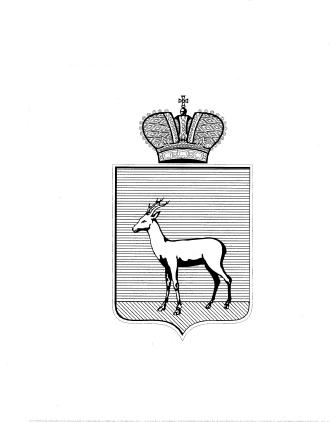 Об утверждении Программы профилактики рисков причинения вреда (ущерба) охраняемым законом ценностям в области муниципального жилищного контроля на территории Промышленного внутригородского района городского округа Самара в 2024 г.В соответствии со статьей 44 Федерального закона от 31.07.2020                   № 248-ФЗ «О государственном контроле (надзоре) и муниципальном контроле в Российской Федерации», постановлением Правительства Российской Федерации от 25.06.2021 № 990 «Об утверждении Правил разработки и утверждения контрольными (надзорными) органами программы профилактики рисков причинения вреда (ущерба) охраняемым законом ценностям» администрация Промышленного внутригородского района городского округа Самара ПОСТАНОВЛЯЕТ:Утвердить прилагаемую Программу профилактики правонарушений в области муниципального жилищного контроля                            на территории Промышленного внутригородского района городского округа Самара на 2024 год согласно приложению. Настоящее Постановление вступает в силу со дня его официального опубликования. Контроль за выполнением настоящего Постановления возложить на Первого заместителя Главы Промышленного внутригородского района городского округа Самара Блинкова Н.Н.        4.  Обеспечить размещение настоящего Постановления на официальном сайте администрации Промышленного внутригородского района городского округа Самара в информационно-коммуникационной сети «Интернет» в разделе «Муниципальный контроль».Глава Промышленного внутригородскогорайона городского округа Самара                                              Д.В.Морозов         	                Ковалев Р.В. 995 13 67Приложениек постановлению Администрации Промышленного внутригородского района городского округа Самараот __________ 2023 № ___________П Р О Г Р А М М Апрофилактики рисков причинения вреда (ущерба) охраняемым законом ценностям в области муниципального жилищного контроля                         на территории Промышленного внутригородского района                              городского округа Самарав 2024 годуРаздел I. Анализ текущего состояния осуществления вида контроля, описание текущего развития профилактической деятельности контрольного (надзорного) органа, характеристика проблем, на решение которых направлена программа профилактики1.1. Настоящая Программа профилактики рисков причинения вреда (ущерба) охраняемым законом ценностям в сфере использования объектов муниципального жилищного фонда Промышленного внутригородского района  на 2024 г. (далее – Программа) разработана в соответствии с требованиями Федерального закона от 31.07.2020 г. № 248-ФЗ «О государственном  контроле (надзоре) и муниципальном контроле в Российской Федерации» (далее – закон № 248-ФЗ), на основании Правил разработки и утверждения контрольными (надзорными) органами программы профилактики рисков причинения вреда (ущерба) охраняемым законам ценностям, утвержденных постановлением Правительства Российской Федерации от 25.06.2021 г. № 990   и предусматривает комплекс мероприятий по профилактике рисков         причинения вреда (ущерба) охраняемым законом ценностям при осуществлении муниципального жилищного контроля на территории Промышленного внутригородского района городского округа Самара (далее – Промышленный район).1.2. Программа профилактики рисков причинения вреда (ущерба) устанавливает порядок проведения профилактических мероприятий, направленных на предупреждение нарушений обязательных требований                          и (или) причинения вреда (ущерба) охраняемым законом ценностям, соблюдение которых оценивается при осуществлении муниципального жилищного контроля на территории Промышленного района. Муниципальный жилищный контроль - это деятельность органа местного самоуправления, уполномоченного на организацию и проведение на территории Промышленного района проверок соблюдения юридическими лицами, индивидуальными предпринимателями и гражданами обязательных требований, указанных в пунктах 1 - 11 части 1 статьи 20 Жилищного кодекса Российской Федерации (далее – обязательные требования), в отношении муниципального жилищного фонда.1.3. Муниципальный контроль осуществляется посредством:- профилактики нарушений обязательных требований, организации                     и проведения контрольных (надзорных) мероприятий;- принятия предусмотренных законодательством Российской Федерации мер по пресечению, предупреждению и (или) устранению последствий выявленных нарушений обязательных требований.В связи с ограничениями, установленными постановлением Правительства РФ от 10.03.2022 № 336 «Об особенностях организации и осуществления государственного контроля (надзора), муниципального контроля» в 2023 году контрольные мероприятия не проводились. В 2023 году в соответствии с планом мероприятий по профилактике нарушений законодательства в сфере муниципального жилищного контроля на территории Промышленного района на 2023 год осуществлялись следующие мероприятия: информирование, консультирование, объявление предостережения. С целью осуществления мероприятий в рамках «Информирование» на официальном сайте Администрации Промышленного внутригородского района городского округа Самара в информационно-телекоммуникационной сети «Интернет» обеспечено размещение информации в отношении проведения муниципального жилищного контроля  на территории Промышленного района согласно требований статьи 46 Федерального закона от 31.07.2020 № 248-ФЗ «О государственном контроле (надзоре) и муниципальном контроле в Российской Федерации. Наиболее актуальные проблемы, по которым проводились профилактические мероприятия в 2023 году: содержание и ремонт общего имущества многоквартирного дома.Объектами муниципального жилищного контроля являются: а) деятельность, действия (бездействие) контролируемых лиц, 
в рамках которых должны соблюдаться обязательные требования, установленные жилищным законодательством в отношении муниципального жилищного фонда;б) жилые помещения муниципального жилищного фонда, общее имущество в многоквартирных домах, в которых есть жилые помещения муниципального жилищного фонда, и другие объекты, к которым предъявляются обязательные требования, установленные жилищным законодательством.Муниципальный жилищный контроль осуществляют должностные лица сектора муниципального жилищного контроля Администрации Промышленного внутригородского района городского округа Самара.Программа направлена на предупреждение и устранение фактов нарушений обязательных требований при использовании объектов жилищного фонда, что также приведет к улучшению качества предоставления услуг.Раздел II. Цели и задачи реализации программы профилактики2.1. Основными целями программы профилактики являются:- стимулирование добросовестного соблюдения обязательных требований всеми контролируемыми лицами;- устранение условий, причин и факторов, способных привести                            к нарушениям обязательных требований и (или) причинению вреда (ущерба) охраняемым законом ценностям;- создание условий для доведения обязательных требований                                до контролируемых лиц, повышение информированности о способах                          их соблюдения.2.2. Задачами профилактики нарушений жилищного законодательства являются:- выявление причин, факторов и условий, способствующих нарушению обязательных требований жилищного законодательства, определение способов устранения или снижения рисков их возникновения;- установление зависимости видов, форм и интенсивности профилактических мероприятий от особенностей конкретных подконтрольных субъектов, и проведение профилактических мероприятий с учетом данных факторов;- формирование единого понимания обязательных требований жилищного законодательства у всех участников контрольной деятельности;        -  повышение прозрачности осуществляемой контрольной деятельности;         -  повышение уровня правовой грамотности подконтрольных субъектов,                в том числе путем обеспечения доступности информации об обязательных требованиях жилищного законодательства и необходимых мерах по их исполнению. Раздел III. Перечень профилактических мероприятий, сроки (периодичность)               их проведенияРаздел IV. Показатели результативности и эффективности Программыпрофилактики.№ п/пНаименование мероприятияСрок реализации мероприятияОтветственный исполнитель1.        Осуществление информирования                  контролируемых лиц по вопросам соблюдения обязательных требований,             в том числе посредством                      размещения соответствующих сведений на сайте  Администрации Промышленного внутригородского района городского округа Самара во вкладке «Муниципальный контроль»        в информационно -телекоммуникационной сети «Интернет». В течение года (по мере необходимости)Органы (должностные лица), уполномоченныена осуществление муниципального контроляв соответствующей сфере деятельности2.Обобщение правоприменительной практики.Обеспечение регулярного  обобщения практики осуществления               в соответствующей сфере деятельности муниципального контроля путем сбора                   и анализа данных о проведенных контрольных (надзорных) мероприятий               и их результатов и размещение на сайте                               Администрации Промышленного внутригородского района городского округа Самара во вкладке «Муниципальный контроль»        в информационно-телекоммуникационной сети «Интернет». Не позднее              1 июля 2024Органы (должностные лица), уполномоченныена осуществление муниципального контроляв соответствующей сфере деятельности3.Объявление предостережений.Выдача предостережений о недопустимости нарушения обязательных требований                     в соответствии со статьей 49 Федерального закона от 31.07.2020 г.              № 248-ФЗ    «О государственном контроле (надзоре) и муниципальном контроле в Российской Федерации» (если иной порядок не установлен федеральным законом).По мере выявления готовящихся нарушений обязательных требований или признаков нарушений обязательных требований, не позднее 30 дней со дня получения Администрацией района указанных сведенийОрганы (должностные лица), уполномоченныена осуществление муниципального контроляв соответствующей сфере деятельности4.Консультирование.Осуществление консультирования контролируемых лиц по обращениям контролируемых лиц и их представителей по вопросам, связанным с организацией и осуществлением муниципального контроля.В течение года (по мере необходимости) Органы (должностные лица), уполномоченныена осуществление муниципального контроляв соответствующей сфере деятельности№п/пНаименование показателяВеличина11.Полнота информации, размещенной                на официальном сайте контрольного органа в сети «Интернет» в соответствии                               с частью 3 статьи 46 Федерального закона от 31.07.2021 г. № 248-ФЗ «О государственном контроле (надзоре)                    и муниципальном контроле в Российской Федерации»100%22.Утверждение   доклада, содержащего результаты обобщения правоприменительной практики                          по осуществлению муниципального контроля, его опубликованиеИсполнено / Не исполнено3.Доля выданных предостережений                     по результатам рассмотрения обращений               с подтвердившимися сведениями                                о готовящихся нарушениях обязательных требований или признаках нарушений обязательных требований в общем количестве поступивших обращений (%)100% (если имелись случаи выявления готовящихся нарушений обязательных требований или признаков нарушений обязательных требований)4.Доля лиц, удовлетворённых консультированием, в общем количестве лиц, обратившихся за консультированием100%